02-407 БЗ-ЗиС-5В, БЗ-42 (ТЗ-42) 4х2 бензозаправщик емк. 3.2 м3 для заправки военной техники с насосом ШВ-200 200 л/мин и ручным насосом Гарда 60 л/мин., полный вес 6.5 тн, ЗиС-5 73 лс, 60 км/час, предприятия СССР 1942-45 г.  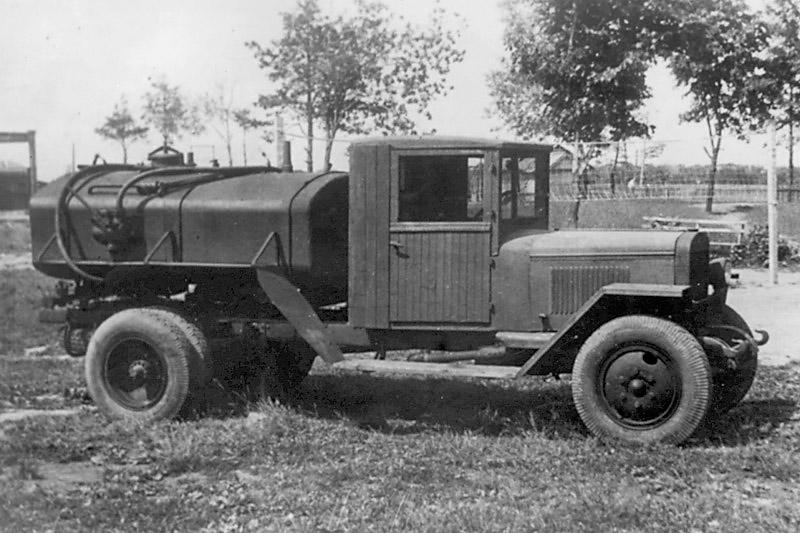 За период с 1936 г.  по 1996 г. технические средства службы горючего (ТС СГ) в своем развитии и совершенствовании прошли через 4 поколения:
-   1-е поколение ТС (1936-48 г.) представляло собой  в  основном  технику, принятую  из  народного  хозяйства СССР. В качестве средств перекачки горючего служили модернизированные пожарные  установки - бензомотопомпы (БМП-ВС-М, БМП-80). Самыми мощными подвижными бензоперекачивающими станциями были БПС-ПД и  БПС-АД-90, созданные по типу пожарных машин. Они обеспечивали подачу до 70 м3/ч. Заправка техники горючим производилась с помощью бензозаправщиков БЗ-35, БЗ-38 , БЗ-ЗиС-5 , БЗ-ЗиС-6 , БЗ-38 У,  БЗ-39, БЗ-39 У, БЗ-41, БЗ-42, БЗ-43,  БЗ-44,  ТЗ-63,  а для заправки маслом применяли заправщики МЗ-1 (МЗ-38), МЗ-51 и МЗ-51 М;Автобензозаправщик БЗ-42(ТЗ-42), упрощённый заправщик БЗ-ЗиС-5 на шасси ЗиС-5В, предназначен для заправки горючим сухопутной техники и летательных аппаратов. Принят на вооружение в 1942 году.Бензозаправщиком БЗ-42 можно производить следующие операции:1. Наполнение своей цистерны бензином.2. Заправку бензином через фильтр и раздаточные пистолеты из своей цистерны.3. Заправку через фильтр и раздаточные пистолеты из посторонней емкости, минуя свою цистерну.4. Перекачку бензина из одной емкости в другую, минуя свою цистерну (БЗ-ЗиС-5 используется в качестве насосной станции).5. Приготовление смесей (перемешивание жидкостей).6. Транспортировку бензина. Описание.
Автобензозаправщик представляет собой автомобиль, на шасси которого смонтированы цистерна и специальное оборудование. Специальное оборудование каждого ТЗ состоит из следующих основных агрегатов и узлов:
- цистерны;
- приемно-раздаточных трубопроводов с фильтрами грубой очистки, арматуры, рукавов и раздаточных кранов;
- насоса;
- коробки отбора мощности;
- фильтра тонкой очистки;
- рычагов управления;
- контрольно-измерительных приборов;
- кабины управления и ящиков для укладки рукавов;
- противопожарного оборудования.Технические характеристикиШасси ЗиС-5В
Габаритные размеры 6500х2200х2300
Вес, кг: без загрузки 3630, с загрузкой 6145
Емкость цистерны, л: 3200
Производительность раздаточной системы, л/мин 200 (через один рукав)
Насос: тип СКБ (роторно-шестеренчатый)
Привод насоса: от двигателя автомобиля
Счетчик, тип Л-300
Фильтр, марка ТФ-1м
Рукава:
- приемные (диаметр, длина, количество) 65х10х1
- раздаточные ( - « - ) 38х7,5х1
Раздаточный кран, шт. 1Источник: Учебник сержанта военно-воздушных сил, к. 8, ч. 3 (для сержанта тыла). -М.:Воениздат, 1956. Великая Отечественная Война проблему снабжения самолетов, танков и другой военной техники высветила, что называется, «во весь рост». Началось срочное изготовление упрощенных автоцистерн для перевозки бензина и масла, снабжавшихся, в основном, ручными насосами и монтировавшихся на упрощенных шасси ГАЗ-ММ и ЗиС-5В.  Подобные цистерны изготавливались очень многими оборонными заводами и их конструкции могли отличаться очень сильно. Особую актуальность в годы Великой Отечественной войны приобрела задача разработки упрощенного варианта бензозаправщика, потребность в котором постоянно росла в войсках. ЗиС-5В стал основой для многих модификаций бензозаправщиков.    Недостатком в производстве бензоцистерн в годы войны являлось отсутствие единой конструкции. Каждый завод выпускал цистерны по своим чертежам, в зависимости от производственных возможностей. По оценке генерал-полковника В.В. Никитина, начальника Службы горючего ВС СССР, за годы Великой Отечественной войны Советские Вооруженные силы в ходе стратегических, фронтовых и армейских операций израсходовали 16,4 млн т различного рода горючего.  ЗиС-5В В октябре 1941 года ввиду угрозы захвата германскими войсками Москвы производственные мощности ЗиСа были эвакуированы в Шадринск, Челябинск, Ульяновск и Миасс. В двух последних городах впоследствии на базе полученного оборудования выросли автозаводы УАЗ и УралАЗ. Машины ЗиС-5В, упрощенной модификации грузовика ЗиС-5, выпускались с февраля 1942 года в Ульяновске, (УльЗиС) и с июня 1942 г. в Москве(ЗиС), а с 1944 в Миассе, Челябинской области, (УралЗиС).   8 июля 1944 года за ворота Уральского завода вышли первые уральские грузовики.ЗиС-5В (1941-47.г.), УралЗиС-5 (1947-55 .г.), УралЗиС-355 (1956-57 .г.), УралЗиС-355В (1957-58 г.).  В условиях военного времени конструкция базовой модели ЗиС-5 была значительно упрощена. Главные отличия  ЗиС-5В от ЗиС-5:- деревянная облицовка кабины вместо металлической;- сварные Г-образные гнутые крылья заменили штампованные;- крыша кабины - дерматин натянутый на рейки;- у кузова откидывался только задний борт;- не было переднего бампера;- устанавливались тормоза только на задних колесах;- определенное количество авто вышли с заводов без правой фары;- обод рулевого колеса изготовлен из дерева.   Принятые меры позволили сэкономить на каждой машине почти 124 килограмм металла, что с учетом многотысячного производства грузовиков имело огромное значение в трудное военное время. Все эти упрощения не означали ухудшения параметров автомобиля. Напротив, он сохранил все те качества, за которые его любили шоферы. Хотя, скажем, особым комфортом ЗиС-5В не отличался — был без амортизаторов в подвеске, без обогрева кабины, да и вентиляция осуществлялась через приоткрытое ветровое или опущенные боковые стекла. Поэтому зимой в кабине было холодно, летом — жарко и пыльно. Механические тормоза требовали больших усилий, а эффективность их оставляла желать лучшего. Зато очень важным качеством конструкции являлось то, что большинство из 4,5 тысячи его деталей имели такие пропорции, что сломать их было можно только при очень уж грубом и неумелом обращении. Более того, конструкция «трехтонки» позволяла разобрать машину с минимальным количеством инструмента.  В 1947 году, при проведении модернизации автомобиля, были возвращены тормоза на все колеса, вторая фара, платформа с тремя откидными бортами, облицовка дверок кабин и т.д. Самому автомобилю было возвращено прежнее название ЗиС-5. Тогда же на облицовке радиатора уральских ЗиСов появилась пятиконечная звезда и выштамповка "УралЗиС". Крылья пока остаются прежними.
  Краткие технические характеристики 2-хосных (4х2) автомобилей Уральского автозаводаПараметрыЗиС-5ВЗиС-5МУралЗиС-355Урал-355МГрузоподъемность, т3,03,03,03,5Габаритные размеры, мм:длина ширинавысота606023352160606023352160612522802160629022802095База, мм3810381038103824Колея передних колес, мм1545154515451611Колея задних колес, мм1675167516751675Клиренс, ммпод передним мостомпод задним ведущим мостом295250295250295250307262Наименьший радиус поворота по колее переднего колеса, м8,68,68,68,3Продольный радиус проходимости, мм5250525052504500Поперечный радиус проходимости, мм1300130013001300Углы въезда, съезда, град:переднийзадний6828682868284427,5Максимальная скорость, км/ч60607075Распределение полной массы по осям (без груза/ с грузом), кгна переднюю ось на заднюю ось1210/14001800/47501260/14401840/48001330/15001820/48001600/18301800/5220Масса снаряженного автомобиля, кг3010310031503400Полная масса, кг6150624063007050ДвигательМодельР6, бензиновый, карбюраторныйР6, бензиновый, карбюраторныйР6, бензиновый, карбюраторныйР6, бензиновый, карбюраторныйДвигательМодельЗиС-5МЗиС-5МУралЗиС-355Урал-353Рабочий объем, л5,555,555,555,55Степень сжатия5,35,35,76,0Номинальная мощность л.с./об/мин76/240076/240085/260095/2600Макс.крутящий момент, кгм/об/мин28,5/110028,5/110029,5/120031,0/1200Октановое число бензина66666666Тип зажиганиябатарейное 6вбатарейное 6вбатарейное 12вбатарейное 12вСцеплениедвухдисковое сухоедвухдисковое сухоедвухдисковое сухоедвухдисковое сухоеКоробка передачтрехходовая с 4-мя передачами вперед и одной назадтрехходовая с 4-мя передачами вперед и одной назадтрехходовая с 4-мя передачами вперед и одной назадтрехходовая с 4-мя передачами вперед и одной назадПередаточные отношения6,6; 3,74; 1,84; 1,0 вперед; 7,63 задний ход6,6; 3,74; 1,84; 1,0 вперед; 7,63 задний ход6,6; 3,74; 1,84; 1,0 вперед; 7,63 задний ход6,6; 3,74; 1,84; 1,0 вперед; 7,63 задний ходКарданная передачадва закрытых шарнира на подшипниках скольжениядва закрытых шарнира на подшипниках скольжениядва закрытых шарнира на подшипниках скольжения2 открытых шарнира на игольчатых подшипникахГлавная передача состоит изпара конических шестерен со спиральным зубом и пара цилиндрических шестеренпара конических шестерен со спиральным зубом и пара цилиндрических шестеренпара конических шестерен со спиральным зубом и пара цилиндрических шестеренпара конических шестерен со спиральным зубом и пара цилиндрических шестеренПередаточное отношение6,27:16,27:16,27:16,27:1Колесадисковые со съемными бортовыми кольцамидисковые со съемными бортовыми кольцамидисковые с одним съемным бортовым кольцомдисковые с одним съемным бортовым кольцомРазмер шин34х7 высокого давления34х7 высокого давления37х7 или 210х20 низкого давления8,25х20 низкого давленияРамаштампованая из листовой стали, лонжероны термообработаныштампованая из листовой стали, лонжероны термообработаныштампованая из листовой стали, лонжероны термообработаныштампованая из стали, лонжероны - не термообработаныТормозабарабанные, двухколодочныебарабанные, двухколодочныебарабанные, двухколодочныебарабанные, двухколодочныеРабочий приводна два задних колеса, тросовыйна все четыре колеса, гидравлическийна все четыре колеса, гидравлическийна все колеса, с гидроприводом; 
тормоз задних колес имеет привод на каждую колодкуРучной тормозНа колодки задних колес с троссовым приводомНа колодки задних колес с троссовым приводомНа колодки задних колес с троссовым приводомбарабанный центральный на коробке передачРулевой механизм, типЧервяк с кривошипомЧервяк с кривошипомглобоидальный червяк с двойным роликомглобоидальный червяк с двойным роликомПередаточное отношение15,9:115,9:120,5:120,5:1Кабина2-х местная, двухдверная, полностью деревянная. Ветровое стекло двойное, у водителя имеет поднимающуюся рамку.2-х местная, двухдверная, полностью деревянная. Ветровое стекло двойное, у водителя имеет поднимающуюся рамку.2-х местная, двухдверная, полностью деревянная. Ветровое стекло двойное, у водителя имеет поднимающуюся рамку.2-х местная, цельнометаллическая. Оборудована отопителем, обдувом ветрового стекла, мягкими разделенными сиденьямиСтеклоочистительотсутствовална поднимающей рамке с ручным приводомна поднимающей рамке с ручным приводом2 шт., вакуумныеСтеклоподъемники дверейне былоимелись с ручным приводомимелись с ручным приводомимелись с ручным приводомПлатформадеревянная с одним задним открываемым бортомдеревянная с боковыми и задним открывающимися бортами, торцы которых окованы стальюдеревянная с боковыми и задним открывающимися бортами, торцы которых окованы стальюдеревянная с боковыми и задним открывающимися бортами, торцы которых окованы стальюВнутренние размеры платформы, ммдлинаширинавысота30712068578307120685783071206857835402069578Контрольный расход топлива при скорости 30-40 км/ч по ровному шоссе, л/100 км30292724